A Gémes Természetjáró Egyesület 29. hely- és városismereti tájékozódási versenyeA Gémes Természetjáró Egyesület városismereti tájékozódási versenyt rendez középiskolások, felnőttek, családok, valamint a bajnokságba benevezett csapatok részére. A verseny a Budapesti Tájékozódási Túrabajnokság 3. fordulója. A verseny lényege: 	a résztvevőknek a rajtban kiosztott feladatlap és térkép alapján				kell a helyszíneket felkeresni és a feladatlap kérdéseire válaszolni.A pontos versenyhelyszínt csak a rajtban közöljük. A verseny ideje:	 2024. március 24. (vasárnap)Indítás:		9.30 órától 11.00 óráig, folyamatosanVersenyidő:		a feladatok megoldására 4 óra áll rendelkezésreIndító állomás:	Budapesti Sportszékház alagsori nagyterem (Kapcsos Lajosné terem)				Bp., V. ker. Curia u. 3.Megközelíthető:	Ferenciek terétől 1 percKategóriák:		K	Középfokú A és B csoport									CS	Középfokú családi 			Csapatlétszám:	2-5 fő (felnőttek indulhatnak egyedül is)Nevezési díj:		nincsNevezés:	a helyszínen, a megfelelő számú versenyanyag elkészítéséhez kérjük, hogy a nevezni szándékozók jelezzék a résztvevő csapatok számát március 21-ig a gemeste@freemail.hu címen.Felszerelés: 		csapatonként óra és tollA versenyen kerékpár, roller stb. használata tilos. Sok szeretettel várunk mindenkit!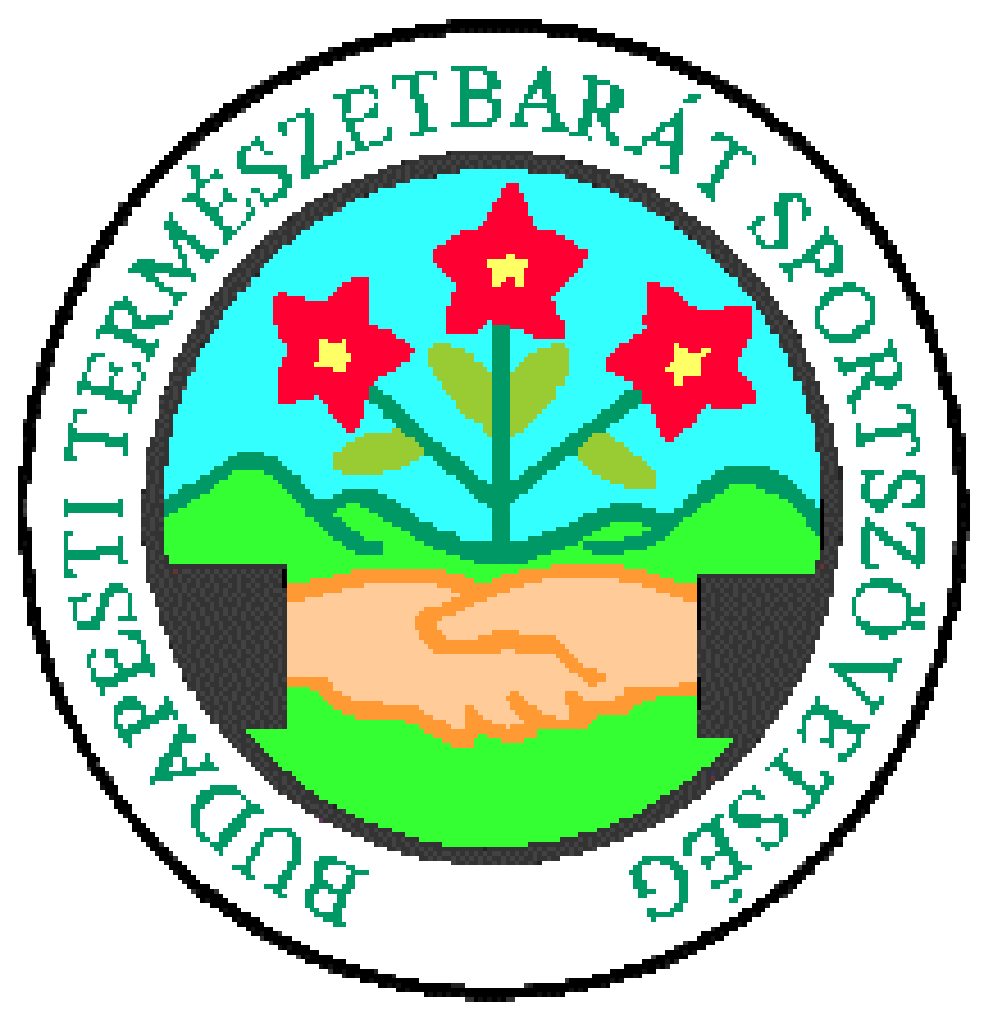 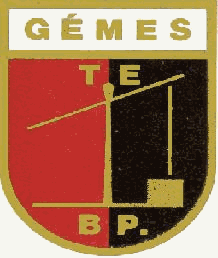 